  Executive Board Meeting 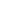 CALL MEETING TO ORDERMeeting was called to order at 4:05pm.ASCERTAINMENT OF QUORUM A majority quorum must be established to hold a bona fide meeting Members present: President Barraj, Vice President Abad, Director Grewal, Director Kumar, Director Urias, Director Vasquez, and Manager Griffiths. Members absent: Director Ball. 7/8 present, quorum is established and a bonafide meeting can be held.CORRECTIONS TO THE MINUTES        The Body will discuss and correct minutes from previous meetings.The Body will consider the approval of minutes from the meeting held on Wednesday, August 3, 2022. Director Grewal moves to approve the minutes, Manager Griffiths seconds, motion carries.PUBLIC COMMENTThis segment of the meeting is reserved for persons desiring to address the Body on any matter of concern that is not stated on the agenda. A time limit of three (3) minutes per speaker and fifteen (15) minutes per topic shall be observed. The law does not permit any action to be taken, nor extended discussion of any items not on the agenda. The Body may briefly respond to statements made or questions posed, however, for further information, please contact the BCSGA Vice President for the item of discussion to be placed on a future agenda. (Brown Act §54954.3)Consent Presentation: Adrianna Oceguera Unable to attend, will be at the next Senate meeting.REPORTS OF THE ASSOCIATIONThe chair shall recognize any officer of the association, including the BCSGA Advisor, to offer a report on official activities since the previous meeting and make any summary announcements deemed necessary for no longer than three minutes, save the advisor, who has infinite time. Vice PresidentNew Student Convocation was a huge success. Hoping everyone is able to keep the same energy for the Weeks of Welcome.Thank everyone for the support during New Student Convocation. There is an opportunity on Humanity for a Rally in Sacramento next Friday- respond on Humanity. Keep up energy for Weeks of Welcome.REPORTS FROM THE EXECUTIVE OFFICERS        The Chair shall recognize the Executive Officers and Departments to report for no longer than three minutes on the activities since the previous meetingOffice of the PresidentApologize for the Zoom miscommunication. Thanks everyone for their spirit at New Student Convocation.Department of Student OrganizationsNew Student Convocation was amazing. It was awesome seeing all the Student Organizations come out. The Rodeo Team had a very successful night. There was one Organization, Computer Science Club, that had no merchandise, made signs and gave them swag from the SGA table. Invited them to attend ICC meetings and speak with Advisor Alvarez. Did not get agenda posted in time to be Brown Act compliant so ICC meeting is being moved to next Friday the 26th at 10am. Do not have an agenda ready but will have it posted by Tuesday.Department of Student ActivitiesNew Student Convocation went very well, thanks everyone for their help. Sending out reminders for SGA booth sign ups.Department of Legislative AffairsIn the process of setting up Power Lunches where we invite state, regional, and local elected officials or those running for office to discuss their political life, work efforts, and engage students in the community. There is a provided lunch and Q&A at the end. The current names so far are: Karen Goh, the Mayor of Bakersfield, Cynthina Zimmer, the District Attorney, and Zack Scrivner, Board Supervisor. If one of them is unable to attend we will get in touch with Eric Arias, Councilmember. Currently the annual budget has no funding for Power Lunches due to previous COVID restrictions. Already spoke with Director Kumar and hoping to gain funding at the next Finance meeting. Also, have the Region V meeting tomorrow and will give a report at the next Senate meeting. Department of FinanceThere has been a decline in appeals since the beginning of the month. Next Finance meeting is September 12th at 1pm.Department of Public RelationsNew Student Convocation was a huge success. Worked at the BCSGA booth promoting SGA and social media platforms. Have 30 new followers since last night. Will be posting a recap online. BCSGA bios will be done next week just in time for the Weeks of Welcome. Currently planning on becoming Editor in Chief of the Renegade Rip so if anyone has any BCSGA or Student Organization story ideas please email. Department of SecretaryBinders are complete and everyone should have theirs. Please feel free to add to it as you see fit for your position. KCCD Student Trustee
Sworn in last Thursday and am officially part of the board which is exciting. Director Grewal sent a webinar for Student Trustees from the SSCCC, will be attending August 26th from 12pm-3pm.UNFINISHED BUSINESSItems listed have already been discussed and thus are considered for Senate consideration.DISCUSSION: BCSGA Town HallTown Hall time has changed to 12:30pm to 2:00pm. Title has been changed to Let’s Taco ‘Bout It. Subtitle is What's New at BC and will be addressing any student concerns. Director Grewal asked what, if anything, they need to bring. President Barraj responded to bring binders in case someone is interested in your position, be prepared to talk about yourself, and bring your energy. Director Grewal also asked if the BCSGA business cards would be ready by Town Hall. Vice President Abad said she would work with Director Vasquez and see what they can do. Advisor Ayala asked if a taco order had been placed and advised President Barraj to talk to Advisor Harris and get a quote for 100 tacos. DISCUSSION: Weeks of WelcomeMonday is coming quickly, it is part of your position to be involved so we need all hands on deck. Reviewed list of activities for Weeks of Welcome. It will be a long two weeks so take care of yourselves and bring your energy. Advisor Ayala reminds Director Urias to get commitments for specific activities. Director Urias will be sending out a sign up sheet. President Barraj asked Director Urias to speak with Advisor Harris about BCSGA booths.DISCUSSION: Homecoming Homecoming theme is Renegade Fever. Director Urias and Advisor Harris are working on events.NEW BUSINESS        Items listed have not already been discussed and thus are considered for Senate consideration.DISCUSSION: KCCD SGA Retreat Debrief President Barraj started the discussion by saying she liked the “register to vote” point system. Interesting to learn about needing to put address on the agenda if doing Zoom. Director Urias agrees with point system information. Director Grewal thinks collaboration in the future with the other colleges would be good. Also just got the pictures from Carlos the PCSGA president, would be good to post to social media. Vice President Abad spoke with other colleges about how they sell their stickers. They focus on the resources outside of the college. Suggest Director Kumar work with Director Vasquez on social media ads highlighting these resources.DISCUSSION: New Student Convocation Debrief Adding to the feedback from the staff meeting. President Barraj thinks everything went pretty well, understands she went a little long on the student oath, and thinks food distribution could have run smoother. If you have nothing to do there is always something to do so make sure you're looking for opportunities to help. Vice President Abad thinks there could be better communication between other departments and faculty. Director Urias states one issue was water was all over the place and would have been better to have in one central location. Also need to have more meal options in the future.DISCUSSION: Sign up for BCSGA Booths Reviewed sign up sheet- lots of empty spaces. Please fill by Friday.DISCUSSION: Upload Fall Semester UnavailabilityPlease upload fall unavailability by today. Advisor Harris and Lily need to make schedules.ANNOUNCEMENTSThe Chair shall recognize in turn BCSGA Officers requesting the floor for a period not to exceed one minute. President Barraj thanks Secretary Lanza for everything. Advisor Ayala is making a recap of yesterday's event if anyone has footage please send it his way. Advisor Ayala reminds everyone that we need people in the boardroom to be Brown Act compliant and make sure to communicate in the future. ADJOURNMENTMeeting was adjourned at 4:51pm.Wednesday, August 17, 20224 p.m. - 6 p.m.Zoom Meeting ID: 96504179517     Meeting Zoomlink :https://cccconfer.zoom.us/j/96504179517?pwd=NFMrVmVIU2V6eHdrWExtamJHYldzdz09     Meeting Zoomlink :https://cccconfer.zoom.us/j/96504179517?pwd=NFMrVmVIU2V6eHdrWExtamJHYldzdz09     Meeting Zoomlink :https://cccconfer.zoom.us/j/96504179517?pwd=NFMrVmVIU2V6eHdrWExtamJHYldzdz09